Werkgeversverklaringbij aanvraag examen Ontwerpen Tijdelijke VoorzieningenDe werkgever verklaart dat geschikt wordt geacht voor het uitvoeren van de taak;de juiste werkhouding en gedrag laat zien (bijvoegen: ingevulde beoordelingslijst: Werkhouding en gedrag);de Nederlandse taal beheerst in woord (conform de Europese norm TSI, niveau 3) engeschrift;in het bezit is van de certificaten beveiligingsbekwaamheden t/m NX.Door ondertekening verklaart de ondertekenaar dat hij / zij deze verklaring naar eer en geweten heeft ingevuld: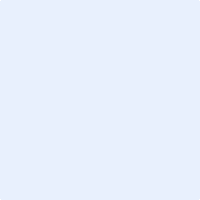 